KLASA:400-08/17-01/20URBROJ:2113/03-01-17-9Stubičke Toplice, 14.09.2017.Na temelju članka 20. st. 4. t. 1. Zakona o boravišnoj pristojbi (Nar. nov. br. 152/08, 59/09, 97/13, 158/13 i 30/14) i članka 25. Statuta Općine Stubičke Toplice (Službeni glasnik Krapinsko-zagorske županije br. 16/09 i 9/13) Općinsko vijeće Općine Stubičke Toplice na svojoj 2. sjednici održanoj dana  14. rujna 2017. godine donijelo jeODLUKU O IZVRŠENJU PROGRAMA UTROŠKA SREDSTAVA BORAVIŠNE PRISTOJBE ZA RAZDOBLJE OD 01.01.2017. DO 30.06.2017. GODINEČlanak 1.	Programom utroška sredstava boravišne pristojbe za 2017. godinu raspoređuju se sredstva boravišne pristojbe namijenjena poboljšanju uvjeta boravka turista na području Općine Stubičke Toplice.Članak 2.	Općina Stubičke Toplice u Proračunu za 2017. godinu planira ostvariti prihod od boravišne pristojbe u iznosu od 30.000,00 kuna. Do 30.06.2017. godine realizirano je 28.372,58 kn ili 94,58% od plana.Članak 3.	Sredstva iz članka 2. utrošit će se za program razvoja turizma koji će provoditi Turistička zajednica Općine Stubičke Toplice.Predsjednik Općinskog vijeća     Općine Stubičke Toplice               Nedjeljko Ćuk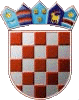 REPUBLIKA HRVATSKAKRAPINSKO-ZAGORSKA ŽUPANIJAOPĆINA STUBIČKE TOPLICEOPĆINSKO VIJEĆE